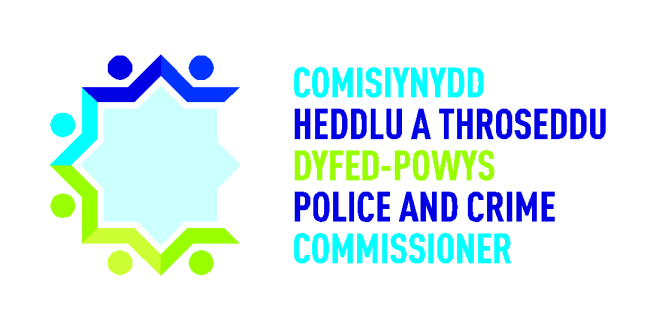 Comisiynydd Heddlu a Throseddu Dyfed-PowysYmarfer Hap-samplugan yPanel CraffuDigwyddiadau Defnydd o Rym Canfyddiadau ac Adborth Aelodau’r Panel Mai 20211.0 Cefndir Ar 27 Mai 2021, cyfarfu’r aelodau drwy’r rhaglen Skype for Business ar gyfer cyfarfod craffu ychwanegol er mwyn adolygu detholiad o ddigwyddiadau Defnydd o Rym. Roedd yr Aelodau’n medru adolygu’r ffurflen Defnydd o Rym a’r darnau ffilm camera corff ategol ar gyfer 5 digwyddiad.  Mae’r gyfraith yn cydnabod bod swyddogion heddlu’n ymateb i sefyllfaoedd lle y gallai fod angen iddynt ddefnyddio grym er mwyn cadw’r heddwch a chynnal y gyfraith. Mae swyddogion unigol yn gyfrifol am benderfynu pryd i ddefnyddio grym a pha fath o rym i ddefnyddio. Nhw sy’n atebol i’r gyfraith o ran sicrhau bod eu penderfyniad yn arwain at y defnydd lleiaf o rym sydd angen ar gyfer sicrhau’r amcan a nodwyd. Dywed Arferion Proffesiynol Awdurdodedig y Coleg Plismona: “Mae Deddf Cyfraith Trosedd 1967, Deddf yr Heddlu a Thystiolaeth Droseddol 1984 a’r gyfraith gyffredin yn berthnasol ar gyfer pob defnydd o rym gan yr heddlu ac yn mynnu y dylai unrhyw ddefnydd o rym fod yn ‘rhesymol’ o dan yr amgylchiadau. Mae rhesymol yn yr amgylchiadau hyn yn golygu:  Ei fod yn gwbl ofynnol ar gyfer diben a ganiateir yn ôl y gyfraith; a Bod yn rhaid i’r grym a ddefnyddir fod yn rhesymol a chymesur (h.y. rhaid i’r graddau i ba rai y defnyddir grym fod y lleiaf sydd angen o dan yr amgylchiadau ar gyfer sicrhau’r amcan cyfreithiol). Fel arall, mae’n debygol y bydd y defnydd o rym yn ormodol ac anghyfreithlon.” Caiff Swyddogion Heddlu ddefnyddio amrediad o dechnegau, gan gynnwys: Gefynnu Tarian Sgiliau heb arfau Chwistrell lidiog Ataliad llawr Atalydd corff Gwn taserArfau saethu Gwarchodydd poeri a chnoi Ci heddlu Pastwn Cyfathrebu tactegol Arall / byrfyfyr Gofynnwyd i’r Panel ystyried y math o rym a ddefnyddiwyd gan swyddogion a pha un ai a oeddent yn teimlo, wrth wylio’r darn ffilm, bod y grym yn ofynnol, priodol a chymesur. Ystyriodd y Panel hefyd pa un ai a gafodd pob unigolyn ei drin â pharch ac urddas, gan sicrhau nad oes unrhyw faterion cydraddoldeb ac amrywiaeth. Yn ogystal â darnau ffilm camera corff, adolygodd y Panel y ffurflenni defnydd o rym ategol, gan wirio bod y ffurflen yn adlewyrchu’r digwyddiad a bod yr holl fanylion wedi’u cofnodi’n gywir.  2.0 Canfyddiadau Digwyddiad 1Nododd yr aelodau nad oedd y swyddog yn yr achos hwn wedi derbyn ei hyfforddiant diogelwch blynyddol ar gyfer swyddogion. Nodwyd ar y ffurflen bod 13-23 mis wedi mynd heibio ers iddo dderbyn hyfforddiant. Cydnabu’r Aelodau y gallai’r pandemig sy’n parhau fod wedi achosi’r oedi hwn. Holodd yr Aelodau am ystyr ‘gwrthwynebiad gweithredol’ ar y ffurflen yn erbyn ymddygiad y gwrthrych. Er bod yr unigolyn heb stopio ei gerbyd yn syth, teimlwyd bod y gwrthrych yn ufudd a chydweithredol unwaith yr oedd tu allan i’w gerbyd, fel y nodir o fewn y math o rym a ddefnyddiwyd, sef ‘gefynnu ufudd’. Nodwyd bod yr unigolyn hwn wedi’i efynnu tu ôl i’w gefn. Gan fod y gwrthrych yn ufudd, holodd yr Aelodau pa un ai a fyddai gefynnu’r unigolyn tu flaen iddo wedi bod yn fwy cymesur. Cwblhawyd y ffurflen Defnydd o Rym ategol yn gyflym iawn, o fewn tair awr o’r digwyddiad.  Digwyddiad 2Nododd yr aelodau nad oedd y swyddog yn yr achos hwn wedi derbyn ei hyfforddiant diogelwch blynyddol ar gyfer swyddogion. Nodwyd ar y ffurflen bod 13-23 mis wedi mynd heibio ers iddo dderbyn hyfforddiant. Cytunodd yr Aelodau bod ychwanegu’r blwch “rheswm dros ddefnyddio grym” ar y ffurflenni’n gadarnhaol iawn. Teimlodd yr Aelodau bod y rhesymwaith a gofnodwyd ar y ffurflen hon yn dda iawn. Roedd yr unigolyn o fewn y digwyddiad hwn yn agored iawn i niwed gan ei fod yn profi argyfwng iechyd meddwl. Teimlai’r Panel nad oedd y swyddogion yn yr achos hwn yn heriol, a’u bod wedi dangos empathi. Roedd y grym a ddefnyddiwyd yn briodol, ac ni ddefnyddiwyd llawer. Fodd bynnag, nodwyd bod yr unigolyn wedi’i osod o fewn fan heddlu, bod y drysau wedi’u cau, a’i fod wedi’i adael ar ben ei hun am gyfnod sylweddol. Achosodd hyn ofid mawr i’r unigolyn. Oherwydd cyflwr bregus yr unigolyn, teimlai’r Aelodau y dylai rhywun fod wedi aros gydag ef drwy’r amser er mwyn tawelu ei feddwl.Cwblhawyd y ffurflen Defnydd o Rym ategol yn gyflym iawn. Digwyddiad 3Nododd yr Aelodau’n gadarnhaol bod pedwar recordiad camera corff swyddog ar gael ar gyfer y digwyddiad hwn. Roedd y swyddog yn y digwyddiad hwn yn recriwt newydd, ac felly roedd wedi derbyn ei hyfforddiant diogelwch personol o fewn y 6 mis diwethaf. Canfu nad oedd rhif cyfeirnod y digwyddiad (STORM) ar y ffurflen Defnydd o Rym yn cyfateb i’r digwyddiad cywir. Cwblhawyd y ffurflen Defnydd o Rym o fewn 6 awr i’r digwyddiad. Er mwyn adolygu’r digwyddiad hwn yn iawn, teimlai’r Panel fod angen gwybodaeth ychwanegol o’r neges STORM er mwyn i Aelodau gael gwell dealltwriaeth o’r sefyllfa. Nodwyd bod yr unigolyn 14 oed yn y digwyddiad hwn wedi’i osod ar ben ei hun yng nghefn fan heddlu, lle y parhaodd i fwrw ei ben am gyfnod hir. Er bod swyddog wedi gwirio ar yr unigolyn, teimlai’r Aelodau y dylid fod wedi gwneud hyn yn gynt, er mwyn atal yr unigolyn rhag niweidio ei hun a darparu cymorth emosiynol.Teimlai’r Aelodau nad oedd yn eglur pa swyddog oedd yn gyfrifol yn y sefyllfa hon, a theimlwyd y byddai wedi bod yn fuddiol i un swyddog reoli’r sefyllfa a chlirio’r dorf yn lleoliad y digwyddiad, a allai fod yn gwaethygu’r sefyllfa. Digwyddiad 4Yn gadarnhaol, roedd y swyddog yn yr achos hwn wedi derbyn ei hyfforddiant gloywi mewn perthynas â diogelwch swyddogion o fewn y 6 mis diwethaf.  Cwblhawyd y ffurflen Defnydd o Rym yn amserol ar yr un diwrnod â’r digwyddiad.  Nododd yr Aelodau’n gadarnhaol bod yr unigolyn hwn wedi’i efynnu y tu flaen iddo, yn unol â dymuniad y gwrthrych. Teimlai’r Aelodau bod y grym a ddefnyddiwyd yn rhesymol a chymesur o ystyried ymddygiad y gwrthrych. Trafodwyd bod y swyddogion o fewn y digwyddiad hwn yn fedrus iawn ac yn ddigynnwrf, a bod ganddynt reolaeth o’r sefyllfa. Digwyddiad 5Roedd y swyddog yn yr achos hwn wedi derbyn ei hyfforddiant gloywi ar gyfer swyddogion o fewn y 7 – 12 mis diwethaf.Cwblhawyd y ffurflen Defnydd o Rym ar yr un diwrnod â’r digwyddiad. Er mwyn adolygu’r achos hwn yn briodol, teimlai’r Aelodau bod angen gwybodaeth bellach gan gofnod STORM neu gofnod trosedd er mwyn deall y sefyllfa’n llawn. Fodd bynnag, cytunwyd bod yr holl ddefnydd o rym a welwyd yn deg a chymesur. Cafwyd trafodaeth mewn perthynas â’r sail dros Stopio a Chwilio’r unigolyn hwn, gan nad oes rhesymwaith wedi’i gofnodi ar y ffurflen o ran o ran pam y cafodd yr unigolyn hwn ei stopio. Fodd bynnag, cydnabu y byddai’r manylion hyn wedi’u cofnodi ar y cofnod Stopio a Chwilio. 3.0 Crynodeb Nododd yr Aelodau’n gadarnhaol bod pob ffurflen nawr yn cynnwys rhif cyfeirnod unigryw ar gyfer dibenion adnabod ers eu hadolygiad diwethaf o’r Defnydd o Rym.  Nodwyd bod pob ffurflen Defnydd o Rym wedi’u cwblhau’n amserol yr un diwrnod â’r digwyddiad. Dymunodd y Panel gofnodi’r cynnydd cadarnhaol yn nifer y darnau ffilm camera corff sydd ar gael yn awr o gymharu ag adolygiadau blaenorol. Ni nodwyd unrhyw faterion cydraddoldeb ac amrywiaeth, ac ystyriwyd bod pob drwgdybyn wedi’i drin ag urddas a pharch. Holodd y Panel pa un ai a oedd gefynnu i’r blaen bob amser yn cael ei ystyried fel y dewis cyntaf, a’r dull gefynnu o ddewis, os yw’r unigolyn yn ufudd. Nodwyd bod yr unigolion wedi’u gefynnu tu ôl i’w cefnau’n syth mewn dau ddigwyddiad. Holodd y Panel pa fesurau sydd mewn grym i ddiogelu unigolion sy’n cael eu rhoi mewn faniau heddlu wedi’u gefynnu. Canfu bod dau swyddog angen hyfforddiant gloywi ar gyfer swyddogion, fodd bynnag, cydnabu bod y pandemig parhaus yn debygol o fod wedi achosi oedi. Nodwyd y byddai’n fuddiol i SCHTh roi gwybodaeth gefndir/STORM i Aelodau Panel ar gyfer pob digwyddiad cyn y cyfarfod er mwyn helpu Aelodau â’u dealltwriaeth o bob sefyllfa. 4.0 Arsylwadau ArsylwadauYmateb yr HeddluHolodd y Panel pa un ai a gefynnu tu flaen i unigolion oedd bob amser yn cael ei ystyried fel y dewis cyntaf a’r hoff ddewis ar gyfer gefynnu os yw’r unigolyn yn ufudd. Mae swyddogion wedi’u hyfforddi i efynnu pobl y tu ôl i’w cefnau (hyd yn oed os ydynt yn ufudd). Mae gefynnu tu flaen iddynt yn cyflwyno perygl uwch i swyddogion gan fod y gwrthrych yn medru cael mynediad haws at bethau y gallant eu cuddio ar eu corff. Hefyd, gallant estyn ergyd neu ddianc yn haws os yw eu dwylo wedi’u gefynnu tu flaen iddynt.  Fodd bynnag, gall swyddogion wneud asesiad risg a phenderfynu mai gefynnu tu flaen i’r unigolyn yw’r defnydd mwyaf priodol o rym.  Gall fod rhesymau eraill dros efynnu tu flaen i unigolion hefyd, megis corffolaeth drwgdybyn neu gyflwr meddygol.Holodd y Panel pa fesurau sydd mewn grym i ddiogelu unigolion sy’n cael eu rhoi mewn faniau heddlu wedi’u gefynnu. A oes unrhyw harneisiau/gwregysau diogelwch ar gael ar gyfer defnydd cyffredinol wrth gludo drwgdybiedigion yng nghefn faniau heddlu? Dylai drwgdybiedigion sy’n cael eu gosod yng nghewyll faniau gael eu monitro gan swyddog heddlu bob amser (nid y gyrrwr).   Mae hyn yn golygu y dylai’r swyddog fod yn eistedd yng nghefn y cerbyd yn gwylio’r drwgdybyn rhag ofn y bydd angen cymorth meddygol arno neu y bydd yn dechrau ymddwyn yn dreisgar ac ati. Does dim harneisiau na gwregysau yn y cewyll. Mae hyn er mwyn atal drwgdybiedigion rhag ceisio niweidio eu hunain â’r strapiau ac ati. Canfu nad oedd y rhif cyfeirnod STORM ar y ffurflen Defnydd o Rym yn cyfateb i ddigwyddiad 3, ac roedd angen ei ddiwygio er mwyn paru’r rhif cyfeirnod â’r digwyddiad cywir. Nodwyd.Yr ydym yn gweithio gyda’n hadran TG i wella’r Ffurflen Defnydd o Rym a chynnwys mwy o fewnbwn gan oruchwylydd.Canfu bod dau swyddog angen hyfforddiant gloywi o ran diogelwch swyddogion, fodd bynnag, cydnabu bod oedi’n debygol oherwydd y pandemig parhaus.  Gohiriwyd hyfforddiant diogelwch swyddogion oherwydd COVID-19.Fodd bynnag, mae hyfforddiant wedi ailgychwyn yn llawn yn awr, a bydd pob swyddog heddlu’n derbyn hyfforddiant dros y misoedd nesaf.